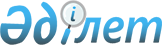 2009 жылға арналған нысаналы топтардан жұмыссыздарды жұмысқа орналастыру үшін әлеуметтік жұмысқа орналастыру үшін әлеуметтік жұмыс орындарын ұйымдастыру туралыМаңғыстау облысы Жаңаөзен қалалық әкімдігінің 2008 жылғы 2 желтоқсандағы N 2009 қаулысы. Маңғыстау облысының Әділет департаменті Жаңаөзен қаласының Әділет басқармасында 2009 жылғы 14 қаңтарда нормативтік құқықтық кесімдерді мемлекеттік тіркеудің тізіліміне N 11-2-96 болып енгізілді

      Қазақстан Республикасының 2001 жылғы 23 қаңтардағы "Қазақстан Республикасындағы жергілікті мемлекеттік басқару туралы", 2001 жылғы 23 қаңтардағы "Халықты жұмыспен қамту туралы" заңдарына, облыс әкімдігінің 2005 жылғы 27 сәуірдегі "Халықтың нысаналы топтарына арналған әлеуметтік жұмыс орындарын құру және қаржыландыру Ережесін бекіту туралы" N 146 және 2008 жылдың 10 қазанындағы "Жаңаөзен қаласын дамытудың кейбір мәселелері туралы" N 1328 қаулыларын басшылыққа ала отырып, Жаңаөзен қаласы әкімінің жанындағы кәсіпкерлік мәселелер жөніндегі сараптамалық Кеңесінің 27.11.2008 жылғы N 2 хаттамасын ескере отырып, қала әкімдігі ҚАУЛЫ ЕТЕДІ:



      1.2009 жылға арналған нысаналы топтардан жұмыссыздарды жұмысқа орналастыру үшін әлеуметтік жұмыс орындарын беруші және құрушы шаруашылық мекемелердің тізбесі және еңбекақы мөлшері қосымшаға сәйкес бекітілсін.



      2.Осы қаулының орындалысын бақылау қала әкімінің орынбасары Т.Сатыбалдиевке жүктелсін.



      3.Осы қаулы алғаш ресми жарияланған күнінен бастап күнтізбелік он күн өткен соң қолданысқа енгізіледі.      Қала әкімі                              Ж.Бабаханов

Қала әкімдігінің 2009 жылы 14 қаңтардағы

№ 1120 қаулысына қосымша      Ескерту: қосымша жаңа редакцияда - Жаңаөзен қаласы әкімдігінің 2009 жылғы 3 шілдедегі № 1120 қаулысымен; 2009 жылы халықтың нысаналы топтарына арналған Республикалық бюджеттен қаржыландырылатын қосымша әлеуметтік жұмыс орындарын беруші және құрушы шаруашылық мекемелердің тізбесі және еңбекақы мөлшері
					© 2012. Қазақстан Республикасы Әділет министрлігінің «Қазақстан Республикасының Заңнама және құқықтық ақпарат институты» ШЖҚ РМК
				№Мекемелердің атауларыәлеуметтік жұмыс орын (адам)әлеуметтік жұмыс орын (адам)әлеуметтік жұмыс орын (адам)Респуб- ликалық бюджет- тен төлене- тін еңбекақы мөлшері /теңге/Жұмыс мерзі-міЖұмыс

көлемі№Мекемелердің атауларыбарлығыСо-ның іш-ін-демү-ге-дектерОралман-дар саныРеспуб- ликалық бюджет- тен төлене- тін еңбекақы мөлшері /теңге/Жұмыс мерзі-міЖұмыс

көлемі123456781«Тазалық» мемлекеттік коммуналдық кәсіпорыны10034015000 /он бес мың/6 айға дейінКелісімі-не сай2«Өзенкөктем» мемлекеттік коммуналдық кәсіпорыны5522215000 /он бес мың/6 айға дейінКелісімі-не сай3«ӨзенГазСервис» мемлекеттік коммуналдық кәсіпорыны101415000 /он бес мың6 айға дейінКелісімі-не сай4«Өзенғимаратсервис» пәтер иелері кооперативтерінің қауымдастығы19567815000 /он бес мың/6 айға дейінКелісімі-не сай5«Өзендархан» мемлекеттік коммуналдық кәсіпорыны1003 4015000 /он бес мың/6 айға дейінКелісімі-не сай6«БиоСтройСервис» жауапкершілігі шектеулі серіктестігі115000 /он бес мың/6 айға дейінКелісімі-не сай7«Перизат» шаруа қожалығы141615000 /он бес мың/6 айға дейінКелісімі-не сай8«Өрт сөндіру қызметі-М» жауапкершілігі шектеулі серіктестігі3111315000 /он бес мың/6 айға дейінКелісімі-не сай9«Сильва-Медиа» жауапкершілігі шектеулі серіктестігі115000 /он бес мың/6 айға дейінКелісімі-не сай10Жеке кәсіпкер «Худайбергенова Ә.»115000 /он бес мың/6 айға дейінКелісімі-не сай11Жеке кәсіпкер «Чалабаева М.И.»2115000 /он бес мың/6 айға дейінКелісімі-не сай12«Жаңаөзен политехникалық колледжі» жауапкершілігі шектеулі серіктестігі115000 /он бес мың/6 айға дейінКелісімі-не сай13Жеке кәсіпкер «Бекенов М.»10415000 /он бес мың/6 айға дейінКелісімі-не сай14«Өзенжылу» мемлекеттік коммуналдық кәсіпорыны151615000 /он бес мың/6 айға дейінКелісімі-не сай15Жеке кәсіпкер «Батырбаева Л.А.»3115000 /он бес мың/ 6 айға дейінКелісімі-не сай16Жеке кәсіпкер «Сегизбаева Д.С.»4215000 /он бес мың/6 айға дейінКелісімі-не сай17Жеке кәсіпкер «Абдуллаев Т.А.»12515000 /он бес мың/6 айға дейінКелісімі-не сай18Жеке кәсіпкер «Уташева Д.»201815000 /он бес мың/6 айға дейінКелісіміне сай19Жеке кәсіпкер «Таганиязова А.»6215000 /он бес мың/6 айға дейінКелісімі-не сай20«Өзенкоопсауда» жауапкершілігі шектеулі серіктестігі151715000 /он бес мың/6 айға дейінКелісімі-не сай21Жеке кәсіпкер «Рисгалиев Б.С.»11515000 /он бес мың/6 айға дейінКелісімі-не сай22«Батша Қуан» жауапкершілігі шектеулі серіктестігі 5215000 /он бес мың/6 айға дейінКелісімі-не сай23Жеке кәсіпкер «Чомчаева Н.С.»10415000 /он бес мың/6 айға дейінКелісімі-не сай24Жеке кәсіпкер «Бекетаева Б.»115000 /он бес мың/6 айға дейінКелісімі-не сай25Жеке кәсіпкер «Утепова М.»4215000 /он бес мың/6 айға дейінКелісімі-не сай26Жеке кәсіпкер «Туякова.Р.»2115000 /он бес мың/6 айға дейінКелісімі-не сай27Жеке кәсіпкер «Сузакбаева»115000 /он бес мың/6 айға дейінКелісімі-не сай28«Бизнес Инкубатор» мемлекеттік коммуналдық кәсіпорыны2115000 /он бес мың/6 айға дейінКелісімі-не сай29«Сауда үйі Арман» жауапкершілігі шектеулі серіктестігі3115000 /он бес мың/6 айға дейінКелісімі-не сай30Жеке кәсіпкер «Кашаганов С.»151615000 /он бес мың/6 айға дейінКелісімі-не сай31Жеке кәсіпкер «Кашаганова К.»8315000 /он бес мың/6 айға дейінКелісімі-не сай32Жеке кәсіпкер «Сарыев К.»7315000 /он бес мың/6 айға дейінКелісімі-не сай33Жеке кәсіпкер «Сарыев Н.»3115000 /он бес мың/6 айға дейінКелісімі-не сай34Жеке кәсіпкер «Сарыев А.»115000 /он бес мың/6 айға дейінКелісімі-не сай35Жеке кәсіпкер «Рыскалиева А.»4215000 /он бес мың/6 айға дейінКелісімі-не сай36Жеке кәсіпкер «Балавбаева А.Н.»4215000 /он бес мың/6 айға дейінКелісімі-не сай37Жеке кәсіпкер «Бахитова Д.»3115000 /он бес мың/6 айға дейінКелісімі-не сай38Жеке кәсіпкер «Джанова А.»5215000 /он бес мың/6 айға дейінКелісімі-не сай39Жеке кәсіпкер «Кариева Ш.»11515000 /он бес мың/6 айға дейінКелісімі-не сай40Жеке кәсіпкер «Коразова Г.»5215000 /он бес мың/6 айға дейінКелісімі-не сай41Жеке кәсіпкер «Искаков Ж»151615000 /он бес мың/6 айға дейінКелісімі-не сай42Жеке кәсіпкер «Абуов Ж.А.»6215000 /он бес мың/6 айға дейінКелісімі-не сай43Жеке кәсіпкер «Корпежан А.А.»8315000 /он бес мың/6 айға дейінКелісімі-не сай44Жеке кәсіпкер «Шадылов М.Б.»3115000 /он бес мың/6 айға дейінКелісімі-не сай45«ОРСТЭК» жауапкершілігі шектеулі серіктестігі215000 /он бес мың/6 айға дейінКелісімі-не сай46Жеке кәсіпкер «Саршиева Э.»8315000 /он бес мың/6 айға дейінКелісімі-не сай47Жеке кәсіпкер «Ундасинов О.А.»12515000 /он бес мың/6 айға дейінКелісімі-не сай48«Алау» жекешелендірілген пәтер иелерінің кооперативі215000 /он бес мың/6 айға дейінКелісімі-не сай49«Нұрлан» жекешелендірілген пәтер иелерінің кооперативі3115000 /он бес мың/6 айға дейінКелісімі-не сай50«Алау» жекешелендірілген пәтер иелерінің кооперативі6315000 /он бес мың/6 айға дейінКелісімі-не сайБАРЛЫҒЫ76622306